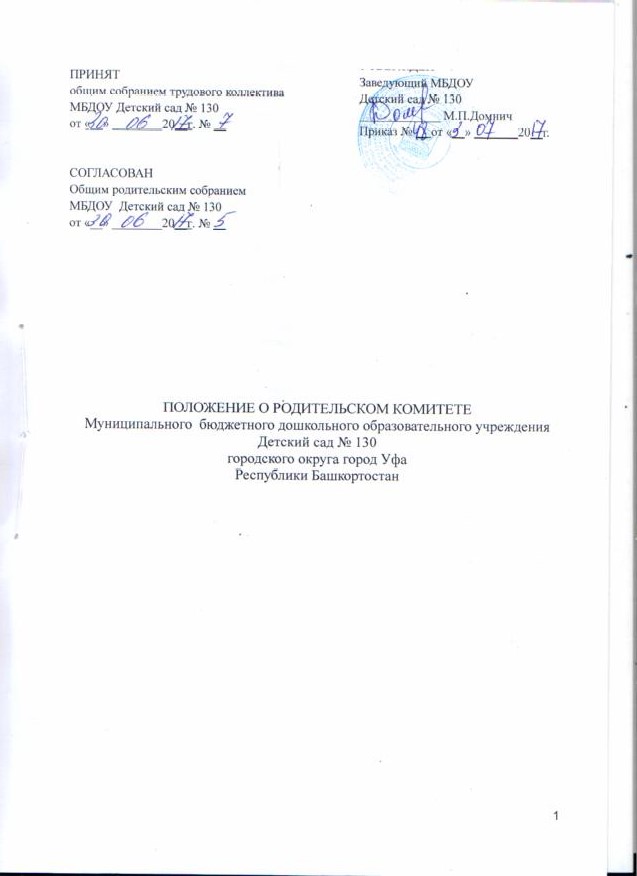 Общие положения1.1. Настоящее положение разработано для Муниципального бюджетного дошкольного образовательного учреждения Детский сад №130 городского округа город Уфа Республики Башкортостан (в дальнейшем учреждение) в соответствии с Федеральным законом от 29 декабря 2012 года № 273 – ФЗ «Об образовании в Российской Федерации» и Законом «Об образовании в Республике Башкортостан» от 1 июля 2013 года № 696 – з, Уставом Учреждения.1.2. Родительский комитет учреждения (далее Комитет)  - постоянный коллегиальный орган самоуправления Учреждения, действующий в целях развития и совершенствования образовательного, воспитательного процесса, взаимодействия родительской общественности и Учреждения.1.3. В состав родительского комитета входят по одному председателю родительского комитета каждой группы Учреждения, из числа которых избирается ежегодно на групповых родительских собраниях в начале учебного года.1.4. В состав родительского комитета могут входить сотрудники, имеющие детей, посещающих Учреждение.1.5. Решения родительского комитета рассматриваются на общем родительском собрании и при необходимости на Педагогическом совете и на общем собрании трудового коллектива Учреждения.1.6. О своей работе родительский комитет отчитывается перед общим родительском собрании один раз в год.1.7. Изменения и дополнения в настоящее  положение вносятся родительским комитетом, принимаются на его заседании и утверждаются приказом.1.8. Срок данного положения не ограничен. Данное положение действует до принятия нового.2. Основные задачи 2.1. Основными задачами родительского комитета являются.2.1.1. Содействие администрации учреждения в реализации основной общеобразовательной программы, в совершенствовании условий для осуществления образовательного процесса, охраны жизни и здоровья воспитанников, свободного развития личности; в защите законных прав и интересов воспитанников; в организации и проведении мероприятий.2.1.2. Организация работы с родителями (законными представителями) воспитанников учреждения по разъяснению их прав и обязанностей, значения всестороннего воспитания ребенка в семье.3.Функции Комитета3.1.Комитет:3.1.1.Обсуждает Устав и другие локальные акты Учреждения, касающиеся взаимодействия с родительской общественностью, решает вопрос о внесении в них необходимых изменений и дополнений;3.1.2.Участвует в определении направления образовательной деятельности   Учреждения;3.1.3.Обсуждает вопросы содержания, форм и методов образовательного процесса, планирования педагогической деятельности Учреждения;3.1.4.Рассматривает проблемы организации дополнительных образовательных, оздоровительных услуг для воспитанников, в том числе платных;3.1.5.Заслушивает заведующего о создании условий для реализации образовательных программ в Учреждении;3.1.6.Участвует в подведении итогов деятельности Учреждения за учебный год по вопросам работы с родительской общественностью; 3.1.7.Принимает информацию, отчеты педагогических и медицинских работников о состоянии здоровья детей, ходе реализации основной общеобразовательной программы Учреждения, результатах готовности к школьному обучению 3.1.8.Заслушивает доклады, информацию представителей организаций и учреждений, взаимодействующих с Учреждением по вопросам образования и оздоровления воспитанников, в том числе о проверке состояния образовательного процесса, обеспечения безопасности, соблюдения санитарно-гигиенического режима Учреждения, об охране жизни и здоровья воспитанников;3.1.9.Принимает участие в планировании и реализации работы по охране прав и интересов воспитанников и их родителей (законных представителей) во время педагогического процесса в Учреждении;3.1.10.Вносит предложения по совершенствованию педагогического процесса в Учреждении;3.1.11.Содействует организации совместных с родителями (законными представителями) мероприятий в Учреждении – родительских собраний, родительских клубов, Дней открытых дверей и др.;3.1.12. Вместе с заведующим Учреждения принимает решения о поощрении, награждении благодарственными письмами наиболее активных представителей родительской общественности.Права КомитетаКомитет имеет право:Принимать участие в управлении Учреждением как орган самоуправления;Оказывать посильную помощь Учреждению в реализации его уставных задач;Привлекать внебюджетные и спонсорские средства, шефскую помощь заинтересованных организаций для финансовой поддержки Учреждения;Требовать у заведующего учреждением выполнения его решений;Получать информацию от руководства Учреждения, других органов самоуправления об организации и проведения образовательной работы с воспитанниками;Поощрять родителей (законных представителей) воспитанников за активную работу в комитете, оказание помощи в проведении массовых воспитательных мероприятий и т.д.;Председатель Комитета может присутствовать (с последующим информированием членов Комитета) на отдельных заседаниях педагогического совета, других органов самоуправления по вопросам, относящимся к компетенции Комитета.Каждый член Комитета при несогласии с решением последнего вправе высказать свое мотивированное мнение, которое должно быть занесено в протокол.Организация работы КомитетаВ состав Комитета входят председатели родительских комитетов групп или специально выбранные представители родительской общественности, по 1 человеку от каждой группы. В состав Комитета могут входить сотрудники, имеющие детей, посещающих Учреждение.В необходимых случаях на заседание Комитета приглашаются  заведующий, педагогические, медицинские и другие работники Учреждения, представители общественных организаций, учреждений, родители представители Учредителя. Необходимость их приглашения определяется председателем Комитета.  Приглашенные на заседание Комитета пользуются правом совещательного голоса.Комитет выбирает из своего состава председателя и секретаря.Председатель Комитета:Организует деятельность Комитета;Информирует членов Комитета о предстоящем заседании;Организует подготовку и проведение заседаний комитета;Определяет повестку дня Комитета;Контролирует выполнение решений Комитета;Взаимодействует с председателем родительских комитетов групп;Взаимодействует с заведующим учреждением по вопросам самоуправления.Комитет работает по разработанным и принятым им регламенту работы и плану, которые согласуются с Учреждением.Заседания Комитета правомочны, если на них присутствуют не менее половины его состава.Заседание Комитета созывается по мере необходимости.Решение Комитета  принимается открытым голосованием и считается принятым, если за него проголосовало не менее половины присутствующих. При равном  количестве голосов решающим является голос председателя Комитета.Организацию выполнения решений Комитета осуществляет его председатель совместно с заведующим Учреждением.Непосредственным выполнением решений занимаются ответственные лица, указанные в протоколе заседания Комитета. Результаты выполнения решений докладываются Комитету на следующем заседании.Взаимосвязи с органами самоуправления УчрежденияКомитет организует взаимодействия с другими органами самоуправления учреждения:Через участие представителей Комитета в заседании общего собрания работников (общего собрания трудового коллектива), Педагогического совета, Наблюдательного совета Учреждения;Представление на ознакомление общему родительскому собранию решений, принятых на заседании Комитета;Внесение предложений и дополнений по вопросам, рассматриваемым на заседаниях общего собрания работников (общего собрания трудового коллектива), Педагогического совета и Наблюдательного совета Учреждения.Ответственность КомитетаКомитет несет ответственность за соответствие принимаемых решений законодательству Российской Федерации, Республики Башкортостан, нормативно-правовым актам, Уставу Учреждения, настоящему положению.Делопроизводство КомитетаЗаседание Комитета оформляются протоколом.В книге протоколов фиксируются: - дата проведения заседания, - Ф.И.О. присутствующих (отсутствующих) членов Комитета, - приглашенные (Ф.И.О.)- повестка дня- ход обсуждения вопросов, выносимых на Комитете- решение Комитета.      8.3.    Протоколы подписываются председателем и секретарем Комитета.      8.4.     Нумерация протоколов Комитета ведется от начала учебного года.